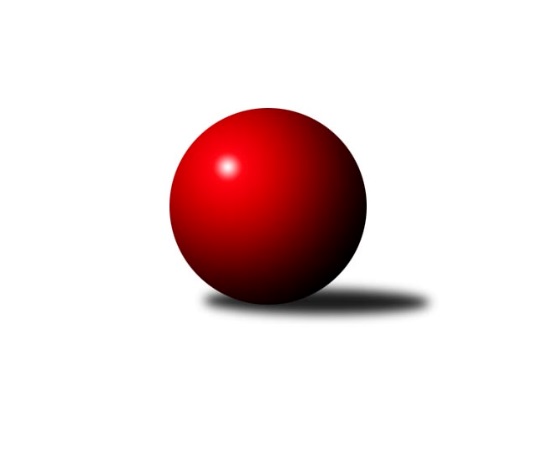 Č.11Ročník 2019/2020	6.12.2019Nejlepšího výkonu v tomto kole: 2652 dosáhlo družstvo: TJ Centropen Dačice EJihočeský KP2 2019/2020Výsledky 11. kolaSouhrnný přehled výsledků:TJ Blatná C	- TJ Sokol Chýnov A	3:5	2523:2570	6.0:6.0	29.11.TJ Kunžak B	- TJ Jiskra Nová Bystřice B	6:2	2537:2365	10.0:2.0	29.11.TJ Jiskra Nová Bystřice C	- TJ Sokol Slavonice B	3:5	2572:2628	4.0:8.0	29.11.KK Český Krumlov B	- Kuželky Borovany B	5:3	2424:2406	8.0:4.0	29.11.TJ Centropen Dačice E	- TJ Spartak Trhové Sviny A	6:2	2652:2503	8.0:4.0	29.11.TJ Sokol Slavonice C	- TJ Lokomotiva České Velenice B	1:7	2321:2519	3.0:9.0	29.11.TJ Centropen Dačice E	- TJ Blatná C	7:1	2684:2555	10.0:2.0	6.12.Tabulka družstev:	1.	TJ Centropen Dačice E	11	9	0	2	64.5 : 23.5 	85.5 : 46.5 	 2577	18	2.	TJ Sokol Slavonice B	11	8	0	3	51.5 : 36.5 	68.5 : 63.5 	 2565	16	3.	Kuželky Borovany B	11	7	0	4	49.0 : 39.0 	73.0 : 59.0 	 2503	14	4.	TJ Kunžak B	11	7	0	4	44.0 : 44.0 	63.5 : 68.5 	 2406	14	5.	TJ Lokomotiva České Velenice B	11	6	0	5	51.0 : 37.0 	79.0 : 53.0 	 2561	12	6.	TJ Jiskra Nová Bystřice C	11	6	0	5	50.0 : 38.0 	66.5 : 65.5 	 2521	12	7.	TJ Spartak Trhové Sviny A	11	6	0	5	48.0 : 40.0 	70.0 : 62.0 	 2508	12	8.	TJ Jiskra Nová Bystřice B	11	6	0	5	47.5 : 40.5 	69.0 : 63.0 	 2500	12	9.	TJ Sokol Chýnov A	11	5	1	5	49.0 : 39.0 	74.0 : 58.0 	 2518	11	10.	TJ Blatná C	11	2	1	8	29.0 : 59.0 	50.0 : 82.0 	 2470	5	11.	TJ Sokol Slavonice C	11	1	1	9	22.5 : 65.5 	45.0 : 87.0 	 2363	3	12.	KK Český Krumlov B	11	1	1	9	22.0 : 66.0 	48.0 : 84.0 	 2433	3Podrobné výsledky kola:	 TJ Blatná C	2523	3:5	2570	TJ Sokol Chýnov A	Jiří Minařík	 	 232 	 207 		439 	 1:1 	 436 	 	225 	 211		Miroslav Mašek	Ondřej Fejtl *1	 	 188 	 201 		389 	 1:1 	 406 	 	208 	 198		Libuše Hanzálková	Filip Cheníček	 	 217 	 203 		420 	 2:0 	 387 	 	185 	 202		Vendula Burdová	Miloš Rozhoň	 	 234 	 233 		467 	 2:0 	 419 	 	206 	 213		Tereza Kovandová	Zdeněk Svačina	 	 208 	 208 		416 	 0:2 	 476 	 	243 	 233		Oldřich Roubek	Libor Slezák	 	 198 	 194 		392 	 0:2 	 446 	 	221 	 225		Dušan Strakarozhodčí: Zdeněk Svačinastřídání: *1 od 57. hodu Lukáš DrnekNejlepší výkon utkání: 476 - Oldřich Roubek	 TJ Kunžak B	2537	6:2	2365	TJ Jiskra Nová Bystřice B	Vlastimil Škrabal	 	 203 	 215 		418 	 2:0 	 399 	 	190 	 209		Gabriela Filakovská	Jan Zeman	 	 209 	 248 		457 	 2:0 	 362 	 	199 	 163		Jaroslav Štěrba	Veronika Brtníková	 	 202 	 208 		410 	 1:1 	 425 	 	225 	 200		Dagmar Stránská	Ondřej Mrkva	 	 213 	 217 		430 	 2:0 	 407 	 	206 	 201		Tomáš Kopáček	Karel Hanzal	 	 224 	 212 		436 	 2:0 	 384 	 	185 	 199		František Šotola	Josef Brtník	 	 191 	 195 		386 	 1:1 	 388 	 	207 	 181		Marek Běhounrozhodčí: Ondřej MrkvaNejlepší výkon utkání: 457 - Jan Zeman	 TJ Jiskra Nová Bystřice C	2572	3:5	2628	TJ Sokol Slavonice B	Josef Ivan	 	 228 	 217 		445 	 0:2 	 486 	 	252 	 234		David Drobilič	Karolína Filakovská	 	 193 	 187 		380 	 0:2 	 416 	 	217 	 199		Jiří Ondrák st.	Milan Švec	 	 191 	 188 		379 	 0:2 	 452 	 	236 	 216		Jindra Kovářová	Michal Baudyš	 	 235 	 221 		456 	 1:1 	 432 	 	208 	 224		Karel Cimbálník	Petr Tomek	 	 230 	 217 		447 	 2:0 	 407 	 	207 	 200		Jakub Steinbach	Jan Havlíček st.	 	 214 	 251 		465 	 1:1 	 435 	 	222 	 213		Michal Dostálrozhodčí: Vedoucí družstvaNejlepší výkon utkání: 486 - David Drobilič	 KK Český Krumlov B	2424	5:3	2406	Kuželky Borovany B	Jakub Zadák	 	 205 	 218 		423 	 2:0 	 402 	 	188 	 214		Pavel Zeman	Miloš Moravec	 	 206 	 186 		392 	 1:1 	 430 	 	198 	 232		Jiří Malovaný	Jan Kouba	 	 215 	 222 		437 	 2:0 	 376 	 	184 	 192		Jitka Šimková	Tomáš Tichý ml. ml.	 	 203 	 197 		400 	 0:2 	 422 	 	222 	 200		Karel Jirkal	Jiří Čermák	 	 202 	 222 		424 	 2:0 	 371 	 	176 	 195		Václav Ondok	Petr Baier *1	 	 201 	 147 		348 	 1:1 	 405 	 	200 	 205		Jan Kobliharozhodčí: Tomáš Tichý ml.střídání: *1 od 68. hodu Tomáš VařilNejlepší výkon utkání: 437 - Jan Kouba	 TJ Centropen Dačice E	2652	6:2	2503	TJ Spartak Trhové Sviny A	Petr Vojtíšek	 	 234 	 245 		479 	 2:0 	 427 	 	207 	 220		Ladislav Kazda	Zdeněk Pospíchal	 	 252 	 253 		505 	 2:0 	 420 	 	195 	 225		Josef Troup	Michaela Kopečná	 	 235 	 246 		481 	 2:0 	 437 	 	214 	 223		Gabriela Kroupová	Jiří Matouš	 	 189 	 191 		380 	 0:2 	 411 	 	196 	 215		Denisa Šimečková	Stanislav Dvořák	 	 188 	 207 		395 	 0:2 	 425 	 	212 	 213		Jan Dvořák	Miloš Křížek	 	 208 	 204 		412 	 2:0 	 383 	 	200 	 183		Nikola Kroupovározhodčí:  Vedoucí družstevNejlepší výkon utkání: 505 - Zdeněk Pospíchal	 TJ Sokol Slavonice C	2321	1:7	2519	TJ Lokomotiva České Velenice B	Milan Karpíšek	 	 204 	 171 		375 	 0:2 	 420 	 	219 	 201		Jiří Baldík	Milena Žampachová	 	 177 	 183 		360 	 0:2 	 434 	 	229 	 205		David Marek	Aleš Pavlů	 	 188 	 195 		383 	 0:2 	 419 	 	210 	 209		Petra Holá	František Běhůnek	 	 217 	 215 		432 	 2:0 	 396 	 	201 	 195		Roman Osovský	Jiří Pšenčík	 	 194 	 203 		397 	 1:1 	 405 	 	213 	 192		Lukáš Holý	Jan Ležák	 	 180 	 194 		374 	 0:2 	 445 	 	235 	 210		Rudolf Baldíkrozhodčí: Smažil JosefNejlepší výkon utkání: 445 - Rudolf Baldík	 TJ Centropen Dačice E	2684	7:1	2555	TJ Blatná C	Petr Vojtíšek	 	 218 	 254 		472 	 2:0 	 418 	 	209 	 209		Filip Cheníček	Zdeněk Pospíchal	 	 233 	 255 		488 	 2:0 	 449 	 	208 	 241		Libor Slezák	Michaela Kopečná	 	 208 	 228 		436 	 2:0 	 405 	 	203 	 202		Lukáš Drnek	Stanislav Dvořák	 	 201 	 214 		415 	 1:1 	 428 	 	222 	 206		Zdeněk Svačina	Pavlína Marková	 	 237 	 203 		440 	 1:1 	 429 	 	224 	 205		Jiří Minařík	Miloš Křížek	 	 210 	 223 		433 	 2:0 	 426 	 	209 	 217		Ondřej Fejtlrozhodčí:  Vedoucí družstevNejlepší výkon utkání: 488 - Zdeněk PospíchalPořadí jednotlivců:	jméno hráče	družstvo	celkem	plné	dorážka	chyby	poměr kuž.	Maximum	1.	Karel Jirkal 	Kuželky Borovany B	457.00	302.1	154.9	2.7	6/6	(501)	2.	Petr Vojtíšek 	TJ Centropen Dačice E	455.42	307.1	148.3	0.8	4/5	(497)	3.	Martin Soukup 	Kuželky Borovany B	452.27	299.9	152.4	4.1	5/6	(491)	4.	Marek Augustin 	TJ Jiskra Nová Bystřice B	444.92	303.1	141.8	3.7	4/5	(488)	5.	Petr Tomek 	TJ Jiskra Nová Bystřice C	444.03	310.1	133.9	4.5	6/7	(512)	6.	Rudolf Baldík 	TJ Lokomotiva České Velenice B	443.47	305.1	138.3	4.4	6/6	(519)	7.	Oldřich Roubek 	TJ Sokol Chýnov A	442.00	307.9	134.1	4.2	5/5	(476)	8.	Zdeněk Pospíchal 	TJ Centropen Dačice E	439.32	294.6	144.7	2.9	5/5	(505)	9.	Jan Havlíček  st.	TJ Jiskra Nová Bystřice C	439.15	303.7	135.5	4.5	5/7	(481)	10.	Karel Cimbálník 	TJ Sokol Slavonice B	438.70	302.2	136.6	7.0	5/6	(449)	11.	Josef Troup 	TJ Spartak Trhové Sviny A	438.66	297.8	140.9	3.9	8/8	(476)	12.	Michal Dostál 	TJ Sokol Slavonice B	438.63	297.7	140.9	3.2	5/6	(476)	13.	Denisa Šimečková 	TJ Spartak Trhové Sviny A	438.04	297.5	140.5	5.9	7/8	(480)	14.	Lukáš Holý 	TJ Lokomotiva České Velenice B	437.04	292.9	144.2	6.1	6/6	(508)	15.	Michal Baudyš 	TJ Jiskra Nová Bystřice C	436.86	300.5	136.4	4.5	7/7	(464)	16.	Jakub Zadák 	KK Český Krumlov B	435.31	296.6	138.7	6.8	6/6	(451)	17.	Pavel Bronec 	TJ Sokol Chýnov A	432.50	294.8	137.8	5.0	4/5	(466)	18.	Roman Osovský 	TJ Lokomotiva České Velenice B	430.67	293.8	136.9	7.5	6/6	(486)	19.	David Marek 	TJ Lokomotiva České Velenice B	430.22	305.0	125.2	5.6	6/6	(497)	20.	Dušan Straka 	TJ Sokol Chýnov A	428.10	294.7	133.4	5.9	5/5	(461)	21.	Pavlína Marková 	TJ Centropen Dačice E	427.50	285.1	142.4	3.8	4/5	(478)	22.	Rudolf Borovský 	TJ Sokol Slavonice B	426.67	296.9	129.8	6.0	6/6	(469)	23.	David Drobilič 	TJ Sokol Slavonice B	426.58	296.0	130.6	4.6	4/6	(486)	24.	Miroslav Mašek 	TJ Sokol Chýnov A	426.57	295.0	131.6	4.6	5/5	(458)	25.	Jindra Kovářová 	TJ Sokol Slavonice B	426.50	295.2	131.3	5.0	6/6	(452)	26.	Filip Cheníček 	TJ Blatná C	425.67	300.8	124.8	8.0	6/6	(467)	27.	Marek Běhoun 	TJ Jiskra Nová Bystřice B	425.40	290.2	135.2	5.7	5/5	(490)	28.	Jakub Steinbach 	TJ Sokol Slavonice B	424.20	299.0	125.2	7.7	5/6	(454)	29.	Josef Ivan 	TJ Jiskra Nová Bystřice C	423.17	291.1	132.0	6.1	6/7	(455)	30.	Libor Slezák 	TJ Blatná C	420.75	290.1	130.6	5.9	4/6	(449)	31.	Tomáš Kopáček 	TJ Jiskra Nová Bystřice B	420.33	296.4	124.0	5.3	4/5	(446)	32.	Michaela Kopečná 	TJ Centropen Dačice E	419.20	292.7	126.5	5.1	5/5	(481)	33.	Ondřej Fejtl 	TJ Blatná C	417.67	289.6	128.1	7.7	5/6	(464)	34.	Miloš Křížek 	TJ Centropen Dačice E	417.19	292.7	124.5	6.2	4/5	(441)	35.	Stanislav Dvořák 	TJ Centropen Dačice E	417.13	284.3	132.8	5.6	5/5	(463)	36.	Jiří Ondrák  st.	TJ Sokol Slavonice B	414.88	287.0	127.9	6.2	4/6	(453)	37.	Tereza Kovandová 	TJ Sokol Chýnov A	414.75	292.3	122.4	9.2	4/5	(467)	38.	Jan Kouba 	KK Český Krumlov B	413.40	282.2	131.2	7.3	5/6	(449)	39.	Josef Brtník 	TJ Kunžak B	412.53	294.9	117.6	8.6	6/6	(449)	40.	Jiří Melhuba 	TJ Jiskra Nová Bystřice C	412.13	286.0	126.1	6.7	5/7	(444)	41.	Stanislav Tichý 	TJ Sokol Slavonice C	411.43	286.4	125.0	8.6	5/5	(456)	42.	Jan Dvořák 	TJ Spartak Trhové Sviny A	410.66	292.6	118.1	9.7	8/8	(452)	43.	Pavel Stodolovský 	TJ Spartak Trhové Sviny A	409.79	290.6	119.1	8.9	7/8	(444)	44.	Jiří Pšenčík 	TJ Sokol Slavonice C	407.93	288.0	120.0	6.7	5/5	(440)	45.	Kateřina Matoušková 	TJ Sokol Slavonice B	407.92	282.8	125.2	7.1	4/6	(443)	46.	Petra Holá 	TJ Lokomotiva České Velenice B	407.17	285.1	122.1	8.5	6/6	(472)	47.	Václav Ondok 	Kuželky Borovany B	407.03	289.4	117.6	9.3	6/6	(443)	48.	Zdeněk Hrbek 	TJ Jiskra Nová Bystřice C	406.75	292.5	114.3	8.3	6/7	(444)	49.	Gabriela Filakovská 	TJ Jiskra Nová Bystřice B	406.60	292.5	114.1	9.4	5/5	(442)	50.	Karel Hanzal 	TJ Kunžak B	406.02	283.2	122.8	8.0	6/6	(436)	51.	Jan Zeman 	TJ Kunžak B	405.81	283.6	122.3	8.5	4/6	(457)	52.	Jan Kobliha 	Kuželky Borovany B	404.58	283.3	121.3	6.8	4/6	(429)	53.	Pavel Zeman 	Kuželky Borovany B	404.50	282.8	121.8	10.0	4/6	(418)	54.	Jan Havlíček  ml.	TJ Jiskra Nová Bystřice B	404.17	290.4	113.8	7.8	4/5	(435)	55.	Jiří Minařík 	TJ Blatná C	404.00	283.4	120.6	8.6	5/6	(448)	56.	Lukáš Drnek 	TJ Blatná C	403.50	285.1	118.4	8.8	6/6	(426)	57.	Ladislav Kazda 	TJ Spartak Trhové Sviny A	402.81	276.6	126.2	9.1	7/8	(427)	58.	Jiří Čermák 	KK Český Krumlov B	399.40	283.7	115.7	10.1	5/6	(424)	59.	Veronika Brtníková 	TJ Kunžak B	399.28	275.8	123.5	6.8	5/6	(439)	60.	Tomáš Tichý ml.  ml.	KK Český Krumlov B	398.65	284.7	114.0	8.8	5/6	(429)	61.	Jan Ležák 	TJ Sokol Slavonice C	397.33	282.5	114.8	9.9	5/5	(438)	62.	Zdeněk Svačina 	TJ Blatná C	396.50	287.8	108.7	12.5	6/6	(428)	63.	Miloš Moravec 	KK Český Krumlov B	396.07	280.3	115.8	11.1	5/6	(426)	64.	Josef Smažil 	TJ Sokol Slavonice C	392.04	291.4	100.7	10.8	5/5	(442)	65.	Ondřej Mrkva 	TJ Kunžak B	391.13	274.9	116.2	8.9	4/6	(430)	66.	František Běhůnek 	TJ Sokol Slavonice C	391.00	270.8	120.3	6.9	4/5	(432)	67.	Libuše Hanzálková 	TJ Sokol Chýnov A	390.60	279.3	111.3	11.5	5/5	(410)	68.	Tomáš Vařil 	KK Český Krumlov B	388.60	278.6	110.0	13.2	5/6	(418)	69.	Jitka Šimková 	Kuželky Borovany B	387.40	270.3	117.1	9.5	6/6	(422)	70.	Milena Žampachová 	TJ Sokol Slavonice C	383.30	273.6	109.8	9.3	4/5	(427)	71.	Vlastimil Škrabal 	TJ Kunžak B	381.50	279.5	102.0	11.1	6/6	(421)		Miroslav Kolář 	TJ Centropen Dačice E	466.11	301.1	165.0	3.1	3/5	(498)		Jiří Novotný 	TJ Lokomotiva České Velenice B	448.00	302.8	145.2	6.7	3/6	(493)		Richard Paul 	TJ Jiskra Nová Bystřice B	446.13	303.6	142.5	5.5	2/5	(465)		Robert Flandera 	TJ Blatná C	441.00	308.0	133.0	13.0	1/6	(441)		Láďa Chalupa 	TJ Sokol Slavonice B	436.83	292.5	144.3	5.7	2/6	(451)		Gabriela Kroupová 	TJ Spartak Trhové Sviny A	436.50	292.0	144.5	5.0	2/8	(437)		Kabelková Iveta 	TJ Centropen Dačice E	432.50	301.0	131.5	4.0	2/5	(445)		Vít Beranovský 	TJ Centropen Dačice E	429.00	295.0	134.0	7.0	1/5	(429)		Pavel Bečák 	KK Český Krumlov B	427.33	298.3	129.0	9.2	2/6	(447)		Miloš Rozhoň 	TJ Blatná C	425.05	297.6	127.5	6.0	2/6	(467)		Marek Kopta 	TJ Spartak Trhové Sviny A	422.50	281.0	141.5	10.0	2/8	(458)		Jiří Brát 	TJ Kunžak B	421.00	300.0	121.0	8.5	2/6	(425)		Tomáš Tichý 	KK Český Krumlov B	415.50	288.5	127.0	9.0	2/6	(417)		Luboš Vrecko 	TJ Jiskra Nová Bystřice C	415.00	291.0	124.0	16.0	1/7	(415)		Jiří Malovaný 	Kuželky Borovany B	413.58	289.3	124.3	7.8	3/6	(430)		Karolína Stellnerová 	TJ Jiskra Nová Bystřice B	411.20	280.2	131.0	6.5	2/5	(468)		Jovana Vilímková 	TJ Kunžak B	411.00	288.5	122.5	7.5	2/6	(414)		Jaroslav Pýcha 	TJ Blatná C	409.67	286.0	123.7	10.3	3/6	(427)		František Vávra 	TJ Spartak Trhové Sviny A	409.38	297.8	111.6	9.8	2/8	(436)		Jiří Baldík 	TJ Lokomotiva České Velenice B	407.33	283.5	123.8	8.3	3/6	(465)		Dagmar Stránská 	TJ Jiskra Nová Bystřice B	407.17	281.7	125.5	8.3	3/5	(425)		Ivana Dvořáková 	TJ Sokol Chýnov A	406.75	275.8	131.0	5.5	1/5	(428)		František Šotola 	TJ Jiskra Nová Bystřice B	406.67	288.5	118.2	9.3	3/5	(445)		Zdeněk Správka 	TJ Kunžak B	406.33	294.0	112.3	7.0	3/6	(441)		Vendula Burdová 	TJ Sokol Chýnov A	404.67	280.9	123.8	9.7	3/5	(419)		Bohumil Maroušek 	TJ Lokomotiva České Velenice B	402.50	291.5	111.0	12.8	2/6	(427)		Marek Rojdl 	TJ Spartak Trhové Sviny A	402.00	278.0	124.0	7.0	1/8	(402)		Jaroslav Štěrba 	TJ Jiskra Nová Bystřice B	400.33	285.7	114.7	11.0	3/5	(421)		Blanka Mašková 	TJ Sokol Chýnov A	398.00	284.0	114.0	10.0	1/5	(398)		Josef Svoboda 	TJ Spartak Trhové Sviny A	397.00	280.8	116.3	8.5	4/8	(424)		Zuzana Koptová 	TJ Spartak Trhové Sviny A	396.00	278.0	118.0	11.0	2/8	(410)		Marie Kudrnová 	TJ Kunžak B	394.00	278.0	116.0	9.0	1/6	(394)		Veronika Pýchová 	TJ Jiskra Nová Bystřice C	391.67	282.8	108.9	9.2	3/7	(415)		Ondřej Kubeš 	TJ Sokol Slavonice C	386.25	280.3	106.0	12.8	1/5	(405)		Petr Baier 	KK Český Krumlov B	384.33	282.3	102.0	12.7	3/6	(406)		Milan Švec 	TJ Jiskra Nová Bystřice C	384.00	285.0	99.0	14.5	1/7	(389)		Jindřich Soukup 	Kuželky Borovany B	383.08	269.9	113.2	11.3	2/6	(446)		Nikola Kroupová 	TJ Spartak Trhové Sviny A	383.00	277.0	106.0	13.0	1/8	(383)		Jiří Matouš 	TJ Centropen Dačice E	380.00	274.0	106.0	8.0	1/5	(380)		Karolína Filakovská 	TJ Jiskra Nová Bystřice C	380.00	290.0	90.0	12.0	1/7	(380)		Milan Karpíšek 	TJ Sokol Slavonice C	379.75	280.0	99.8	13.3	2/5	(394)		Michaela Běhounová 	TJ Jiskra Nová Bystřice B	368.00	252.0	116.0	7.0	1/5	(368)		Aleš Pavlů 	TJ Sokol Slavonice C	355.50	263.7	91.8	14.3	2/5	(395)		Jitka Šedivcová 	TJ Sokol Chýnov A	287.00	222.0	65.0	25.0	1/5	(287)Sportovně technické informace:Starty náhradníků:registrační číslo	jméno a příjmení 	datum startu 	družstvo	číslo startu24025	Nikola Kroupová	29.11.2019	TJ Spartak Trhové Sviny A	11x24133	Gabriela Kroupová	29.11.2019	TJ Spartak Trhové Sviny A	2x25843	Vendula Burdová	29.11.2019	TJ Sokol Chýnov A	5x20846	Pavel Zeman	29.11.2019	Kuželky Borovany B	5x25236	Jiří Minařík	06.12.2019	TJ Blatná C	10x3163	Jiří Matouš	29.11.2019	TJ Centropen Dačice E	1x24319	Karolína Filakovská	29.11.2019	TJ Jiskra Nová Bystřice C	1x
Hráči dopsaní na soupisku:registrační číslo	jméno a příjmení 	datum startu 	družstvo	Program dalšího kola:10.1.2020	pá	17:30	TJ Jiskra Nová Bystřice C - TJ Jiskra Nová Bystřice B	10.1.2020	pá	17:30	TJ Kunžak B - TJ Sokol Chýnov A	10.1.2020	pá	17:30	TJ Blatná C - TJ Centropen Dačice E	10.1.2020	pá	18:00	TJ Spartak Trhové Sviny A - Kuželky Borovany B	10.1.2020	pá	18:00	KK Český Krumlov B - TJ Lokomotiva České Velenice B	10.1.2020	pá	19:00	TJ Sokol Slavonice C - TJ Sokol Slavonice B	Nejlepší šestka kola - absolutněNejlepší šestka kola - absolutněNejlepší šestka kola - absolutněNejlepší šestka kola - absolutněNejlepší šestka kola - dle průměru kuželenNejlepší šestka kola - dle průměru kuželenNejlepší šestka kola - dle průměru kuželenNejlepší šestka kola - dle průměru kuželenNejlepší šestka kola - dle průměru kuželenPočetJménoNázev týmuVýkonPočetJménoNázev týmuPrůměr (%)Výkon4xZdeněk PospíchalDačice E5051xDavid DrobiličSlavonice B116.34861xDavid DrobiličSlavonice B4864xZdeněk PospíchalDačice E114.265051xMichaela KopečnáDačice E4812xOldřich RoubekChýnov A112.524766xPetr VojtíšekDačice E4791xJan Havlíček st.N. Bystřice C111.274652xOldřich RoubekChýnov A4761xJan ZemanKunžak B110.674571xMiloš RozhoňBlatná C4672xMiloš RozhoňBlatná C110.39467